					        BOUTONS  d’OR  GER         				                                        Affiliation Jeunesse et Sports n°532074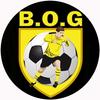 1er Tournoi Féminin de l’Ecole de Football des Boutons de GERle Samedi 13 Juin au stade de GERBULLETIN  D’INSCRIPTIONLes inscriptions seront retenues par ordre d’arrivée et uniquement avec le règlement des frais d’inscription à l’ordre des Boutons d’Or de GER à retourner avant le vendredi 29 Mai 2020 à l’adresse suivanteMr. Cyril BOUCHER18 Camin deths ARIAILS65100 – GEUTél. 07-60-41-74-67532074@footoccitanie.frCLUB :   ………………………………………………………..………………..……………………………………Nom et adresse du responsable:…………………………………………………………………………………... ………………………………………………………………………………………………………………………....N° téléphone :  ……………………………………………………………………………………………………….Email : …………………………………………………………………………………………………………………Code Postal :…………..………Ville :……………………………………………………………………………….ENGAGEMENTS :                                                                 Nous vous proposons 2 formules d’inscription :Pour les U13 : - Formule inscription + 14 repas (12 joueuses + 2 accompagnateurs) à 100 €- Formule inscription seule à 25 €Pour les U9 : - Formule inscription + 9 repas (8 joueuses + 1 accompagnateur) à 70 €- Formule inscription seule à 20 €Le repas est composé d’un sandwich, d’une barquette de frites et d’une boisson.Un service de restauration (sandwichs, frites, boissons) sera assuré sur le site toute la journée.CatégorieEquipes engagées avec 
formule repasEquipes engagées sans 
formule repasNombre d'équipes
 engagéesMontant
à réglerEQUIPE
SUPPLEMENTAIRE
(liste d'attente)U7 U9…….. X 70 €…….. X 20 €……..…….. €U11 U13…….. X 100 €…….. X 25 €……..…….. €préciser la formule *
…….. X 100 €
…….. X 25 €* La demande d’engagement d’une 2ème équipe est placée en liste d’attente et doit être réglée par chèque séparé qui vous sera retourné si l’équipe ne peut être retenue.* La demande d’engagement d’une 2ème équipe est placée en liste d’attente et doit être réglée par chèque séparé qui vous sera retourné si l’équipe ne peut être retenue.* La demande d’engagement d’une 2ème équipe est placée en liste d’attente et doit être réglée par chèque séparé qui vous sera retourné si l’équipe ne peut être retenue.* La demande d’engagement d’une 2ème équipe est placée en liste d’attente et doit être réglée par chèque séparé qui vous sera retourné si l’équipe ne peut être retenue.* La demande d’engagement d’une 2ème équipe est placée en liste d’attente et doit être réglée par chèque séparé qui vous sera retourné si l’équipe ne peut être retenue.